Aberford Church of England Primary SchoolSchool Lane, Aberford, Leeds, LS25 3BUTel: 0113 281 3302   Website: www.aberfordprimaryschool.co.uk Headteacher – Nicola CrossleyRemote Learning 2020/21 Action Plan.In September 2020, all our classes returned to full-time education following the Covid 19 closure in March. Although we hope that the majority of our children will now have an uninterrupted experience, there is the possibility that an individual child, a class bubble, or indeed the whole school, will need to self-isolate for a period of time. We have therefore put in place a plan for remote learning so that all children can continue with their education. This meets the expectations set out in the DfE guidance ‘Remote Education Support’ https://www.gov.uk/guidance/remote-education-during-coronavirus-covid-19 The school will use the Home learning tab on its website for remote learning. On this page will be important information regarding remote learning during absence from school https://www.aberfordprimaryschool.co.uk/home-learningIf a child does not have access to a computer/laptop and/or the internet, the school will do all it can to support children and will provide paper packs of learning. Where funding can be accessed, remote devices (eg, laptops) and/or 4G connections will be sought, particularly for disadvantaged children. Parents will be reminded to make the school aware of any barriers to accessing remote learning.You will find here an overview of lessons to be completed each day.It will provide learning across the curriculum and children will be expected to spend a similar amount of time completing this as they would spend learning in school.The Overview.EY’s / KS1 & KS2The daily timetable will include:Maths – Early Bird and White Rose Maths and Number Bots / X Tables RockstarsReading – Using the Oxford Owl on line schemeWriting – Using the Hey Pobble 365 Picture of the DaySpelling/Phonics – using Floppy Phonics and the Spelling Shed Two foundation subject- learning linked to the year group curriculum – Using the Oak National Academy.IT – using Purple MashRegistration and QuestionsAll children will be required to ‘register’ by 9.00am with their class teacher on Class Dojo. This will be via the message section where children will be expected to say good morning to their class teacher. Using this app, children and parents will be able to ask any questions and upload any completed learning to the portfolio.The Oak National Academy. The ‘teaching content’ will be provided to children through age appropriate video content on the DfE published list of educational resources site; Oak National Academy website. This provides the equivalent of 3 hours of lessons per day for primary school children. In their ‘classroom’each lesson is an hour-long. They’re delivered by a teacher, with a pre-recorded video as well as quizzes, worksheets and creative activities. It’sall easy to use, there’s no login or password, and you can access the lessons on any device- pupils only need materials they can find at home.Providing feedbackPupils can send any completed work to teachers via Class Dojo or email the school office office@aberfordceprimary.org.uk Alternatively, work that children complete on paper should be kept safe and returned to school when safe to do so. Contact with pupils/ parentsParents are able to contact the school via telephone or the school admin email address. Teachers will email back feedback if required. Any response should be made within 48 hours. Where a pupil is self-isolating on medical ground for a significant period of time, contact will be made via telephone on a weekly basis to monitor learning and provide support if needed. Pupils identified as vulnerable will be contacted by the Senior Leadership Team on a weekly basis and support offered as necessary. SafeguardingPlease refer to Child Protection and Safeguarding Policy. Data protectionWhen accessing personal data, all staff members will: Only use their official school email account and connect to the school network using their school laptop only. Sharing personal dataStaff members are unlikely to need to collect and/or share personal data. However, if it does become necessary, staff are reminded to collect and/or share as little personal data as possible online. All data collection will be compliant with GDPR guidelines. Keeping devices secureAll staff will take appropriate steps to ensure their devices remain secure. Computers should be locked if left inactive for a period of time. Operating systems must be up to date – always install the latest updates. Monitoring arrangementsThis policy will be reviewed by the SLT as and when updates to home learning are provided by the government. At present the only ‘live lessons’ will be used via the Oak Academy.Links with other policiesThis policy is linked to our: Positive Behaviour policy Child Protection and Safeguarding policy GDPR policy IT and Online safety policy Staff Code of ConductSUBJECT WEB LINK DETAILMATHShttps://whiterosemaths.com/homelearning/ https://ttrockstars.com/ Using White Rose maths, children will be guided to the appropriate year group they are in and to one of the topics available. They then select a lesson to complete; this includes a video and subsequent questions.Who will be the next Times Tables Grand Champion? Children have their own TTRockStars login details to practice and rehearse their times-tables at the appropriate level. For KS1 you may also use ‘NUMBER BOTs.’READINGhttps://home.oxfordowl.co.uk/reading/free-ebooks/Reading is everything. Read as much as you can at home as we celebrate our Year of Reading.Children are to read from their own reading book or download and read a free e-book from Oxford OwlsWRITINGhttps://classroom.thenational.academy/A brilliant, fun and entertaining way to write.Click on PDF download for the ‘picture of the day’ eg, Darth’s Dream Car- reading and writing activities are provided based on the picture provided. Click on PDF download for the ‘picture of the day’ eg, Darth’s Dream Car- reading and writing activities are provided based on the picture provided.SPELLINGhttps://www.purplemash.com/sch/aberford-ls25Keep on top of your spellings with the Purple Mash. Log in and see what your teacher has set for you.Weekly spellings will be published on the Class Page for those children in KS2 using the strategies learnt in class.PHONICShttps://www.oxfordowl.co.uk/please-log-in Phonic activities based on the Phase your child is working from. FOUNDATION SUBJECTShttps://classroom.thenational.academy/ ORhttps://www.purplemash.com/sch/aberford-ls25 Your teacher will guide you whether to use BBC Bite Size OR the Oak Academy. Feel free to do extra.Children can select their year group and subject (science, history or geography) then complete a relevant learning activity linked to their classroom learning.Use your Purple Mash account to do some great IT work.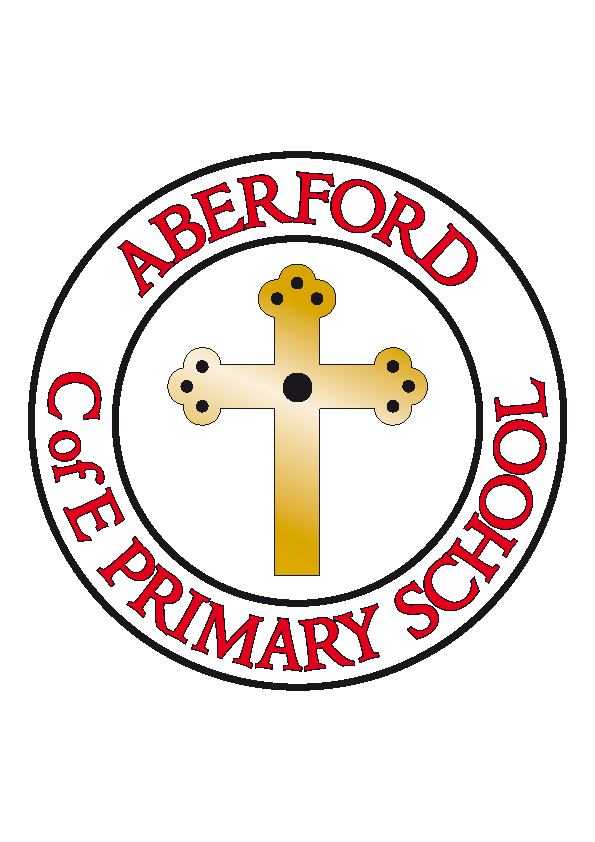 